Nauczyciel- mgr Natalia KołcPomoce nauczyciela-Agata Jońca, Magdalena KrasowskaGrupa IIZalecenia dla wychowanków do pracy w domu.Witam wszystkich bardzo serdecznie! Kochani wychowankowie i ich rodzice/opiekunowie dalej pozostajemy w tematach wiosennych. Myślę, że już trochę polubiliście  tą nową porę roku, dlatego tym bardziej pozdrawiam serdecznie i ciepło…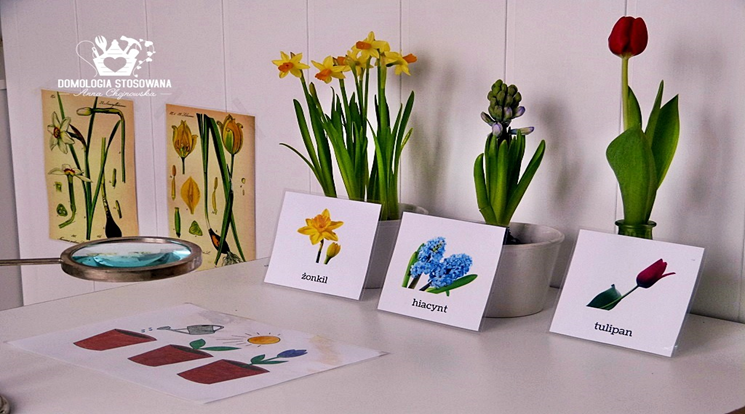 Na początek proponuję przywitajmy się piosenką. "Piosenka na dzień dobry" - Piosenka z wykorzystaniem symboli PSC z programu Boardmake.https://www.youtube.com/watch?v=TB1w5tg_-Ng&fbclid=IwAR1IdUBoFeat5jEH6swyVxv3Odr2a1OmtQOPH59Im4H6r9cYuR4qKSNpw4gOstatnio poznaliśmy pierwsze zwiastuny wiosny. Dla przypomnienia krótkie filmiki o tej porze roku.Obejrzyj razem z rodzicem/opiekunem film-10 faktów o wiośnie    https://liblink.pl/SHDbOLJeHUZwiastuny wiosny - rozpoznajemy wiosenne kwiaty/ Wiosna - Antonio Vivaldi - lekcja dla dziecihttps://www.youtube.com/watch?time_continue=38&v=rANDOonihZg&feature=emb_title2.	Teraz czas na wiosenne zabawy w domu, które z łatwością realizujecie..1.1.Zabawa „ W wiosennych detektywów”- polega na tym ,żeby znaleźć w domu przedmioty w kolorze zielonym np. może to być ubranie, roślina, przedmiot, zabawka . Ćwiczenie to pozwoli wam utrwalić kolory oraz usprawni waszą percepcję wzrokową.1.2. Spróbujcie z pomocą rodzica narysować portret Pani Wiosny- użyjcie do tego przyborów jakie macie w domu. Mogą to być kredki, farby, bibuła, papier kolorowy, inne ozdoby jakie macie. Ćwiczenie to pozwoli wam usprawnić lepiej ruchy waszych palców i dłoni, oraz rozwinie waszą wyobraźnię.1.3 Wiem, że bardzo lubicie muzykę, dlatego polecam wam taniec do piosenki Wiosenne porządki . Możecie wysłuchać samej melodii albo w miarę waszych możliwości włączyć się ruchowo.https://www.youtube.com/watch?v=B4jmkwQNsX8&fbclid=IwAR1hMvQVUobQ8Xqawmk88GaoKmZPgMt32kHnct5BLRbbdzSBWtcqu0_OG2A1.4. Posłuchajcie również krótkiego opowiadania jakie wam przygotowałam.. Wywiad z Bocianem I Film dla dzieci I Lulek.tvhttps://www.youtube.com/watch?v=PMUUm7Xx-Fw&fbclid=IwAR3PjWXF1VX8Q6QlQ62ilRp0VTPG_qWE0R9o2BOib_IT6xMWBWjquOpVw3IByło już trochę ruchu, była bajka, a także filmy. Teraz czas na wiosenne (i nie tylko wiosenne) zabawy muzyczne, które z łatwością zrealizujecie  w domu (teraz, gdy trwa kwarantanna)                                                Wiosenne zabawy muzycznePoniżej znajdziecie:•	proste ćwiczenia rytmiczne bez przygotowania (z klaskaniem, tupaniem, itp.)•	geometryczną rytmizację do piosenki Skidamarink•	paluszkową zabawę rytmizującą do piosenki Maszeruje wiosna•	Piosenka o wiośnie Małej Orkiestry Dni NaszychA zatem, miłej zabawy!Rytmy – zabawa bez przygotowaniaNie wszystkie zabawy muzyczne wymagają od nas sprzętu lub muzycznych kompetencji. Proste ćwiczenia rytmiczne jesteśmy w stanie przeprowadzić bez żadnego przygotowania. Możemy:•	wystukiwać rytm dowolnej piosenki różnymi przedmiotami dodatkowo budując doświadczenia dźwiękowe w oparciu o przedmioty codziennego użytku;•	naśladować rytm wyklaskany przez dorosłego (wykląskany lub wytupany – każdy się liczy) Załączam kilka przykładów prostych rytmów A tutaj odnośnik do piosenki: PIOSENKA Skidamarink (Animated Version) | Super Simple Songshttps://www.youtube.com/watch?v=ug1pI-EphnsKolejna piosenka jest już zdecydowanie wiosenna. Utwór ze wsparciem minimalistycznej grafiki staje się wartościową zabawą doskonalącą motorykę precyzyjną i poczucie rytmu: Maszeruje wiosna – rytmizacja paluszkowa https://www.youtube.com/watch?v=LFPthrmErcY Posłuchajcie jeszcze kilku piosenek o tematyce wiosennej, pozwolą wam one umilić czas spędzony w domu. Piosenka o wiośnie Mała Orkiestra Dni Naszych https://www.youtube.com/watch?v=hHvqucAAN28Mam dla was także materiały O wiośnie –  jest to piękny zbiór materiałów multimedialnych Scholaris. Zapraszam Was do obejrzenia, Myślę, że się wam spodoba.http://www.scholaris.pl/resources/run/id/49575Na koniec proponuję chwilę relaksu. Myślę, że dzisiejszy materiał do ćwiczeń się wam podobał i razem z rodzicami   chętnie z niego skorzystaliście. Życzę wam udanej zabawy i dużo drowia.Frédéric Chopin - Spring Waltz:https://www.youtube.com/watch?v=a0hFZPvanMs&fbclid=IwAR0HN2yCwlrQnWeTLfpbHx1BsMTMEFtscPJFIKryUgTH6bpOtZv41PqRKRwPozdrawiam serdecznie